采购需求★所提供样品必须全部满足技术参数指标，详见塑料袋品类需求及技术参数一览表；★食品级塑料袋需要提供CMA认证的第三方检测机构出具符合相关国家执行标准的检测报告；★报价前需要提供样品；★成交供应商在供货期内须按照报价时所提供的样品进行供货；★结算方式按照单次送货单次结算，进货周期（每月或每季度）；★垃圾袋提供原生料证明；★按照需求单位，成交后需要给各使用单位提供样品留存；★售后服务要求：供应商供货期内不能按照成交内容进行供货的，货物质量与报价时递交的样品不符的，每发现一次从履约保证金中扣除成交金额的2%，并补齐实际单次订购货物数量，已发生使用的货物不予退还；★报价时需要注明产品品牌规格（附照片），如若塑料袋没有品牌可以标明生产厂家；★饮食类塑料袋采购均执行食品级材质供应。（需要提供CMA认证的第三方检测机构出具符合相关国家执行标准的检测报告）。塑料袋品类需求及技术参数一览表序号品名照片计量单位采购数量产品参数（参数描述要详细材质、长度、重量、规格等）质保区间使用单位采购预算单价采购预算1食品袋1.5公斤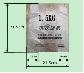 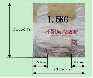 个2000000食品级，聚乙烯材质,可承载1.5公斤物品，规格：长≥31.5cm，宽≥21.5cm ,重量≥5g/个一年饮食中心0.055110,000.00 2食品袋3公斤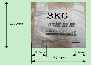 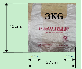 个1000000食品级，聚乙烯材质，可承载≥3.0公斤物品，规格：长≥42cm，宽≥27cm ,重量≥8.2g/个一年饮食中心0.07575,000.00 3食品袋5公斤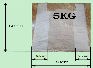 个200000食品级，聚乙烯材质，可承载≥5.0公斤物品，规格长：≥60cm，宽≥30cm ,见图片，重量≥16g/个一年饮食中心0.1734,000.00 4豆浆袋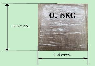 个2000食品级，聚乙烯材质，可承载≥0.5公斤物品，规格：长≥35cm，宽≥14cm，见图片，重量≥0.16g/个一年饮食中心0.01 20.00 5点断袋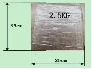 公斤1000食品级，聚乙烯材质，可承载≥2.5公斤物品，规格：长≥35cm，宽≥25cm ,见图片,重量为≥4g/个，一年饮食中心10.00 10,000.00 6方底袋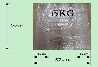 个20000食品级，聚乙烯材质，可承载≥5公斤物品，规格：长≥63cm，宽≥57cm ,见图片，重量≥31g/个一年饮食中心0.35 7,000.00 7拉链袋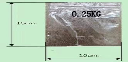 包10000食品级，聚乙烯材质，可承载≥0.25公斤物品，规格：长≥15cm，宽≥10cm，见图片，重量≥0.7g/个，100个/包一年饮食中心1.00 10,000.00 8真空袋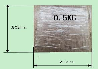 个350000食品级，聚乙烯材质，可承载≥1公斤物品，规格：长≥30cm，宽≥20cm ，见图片,重量≥9g/个一年饮食中心0.10 35,000.00 9纺丝台布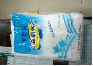 片10000食品级，规格≥2.2m*2.2m,PVC材质，每片重量≥30g一年饮食中心0.151,500.00 10垃圾袋2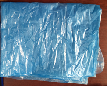 个90700原生料，尺寸≥120*140cm,重量≥45g/个一年公寓管理中心0.763,490.00 11大垃圾袋2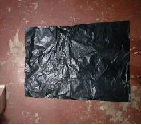 个88250原生料，尺寸：≥100cm*90cm ≥45g/个一年饮食中心、幼儿保教中心0.3329,122.50 12大垃圾袋1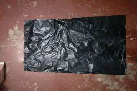 个1010935原生料，尺寸≥100*80cm   重量≥35g/个一年物业管理中心公寓管理中心0.33333,608.55 13分类垃圾袋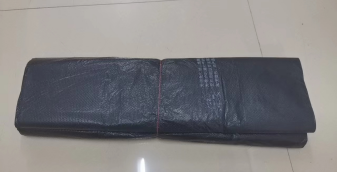 个12000原生料，尺寸≥50*70cm，重量≥12g/个一年物业管理中心0.333,960.00 14小垃圾袋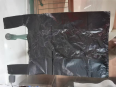 个166971原生料：尺寸≥42*30cm,重量≥3.5g/个（可去掉上面拎手部分）一年幼儿保教中心物业管理中心0.058,348.55 15编织袋子（带膜）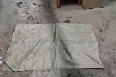 个15000尺寸≥长1.2米*宽1米，带膜编织袋≥120g一年物业管理中心1.00 15,000.00 采购预算合计736,049.60 